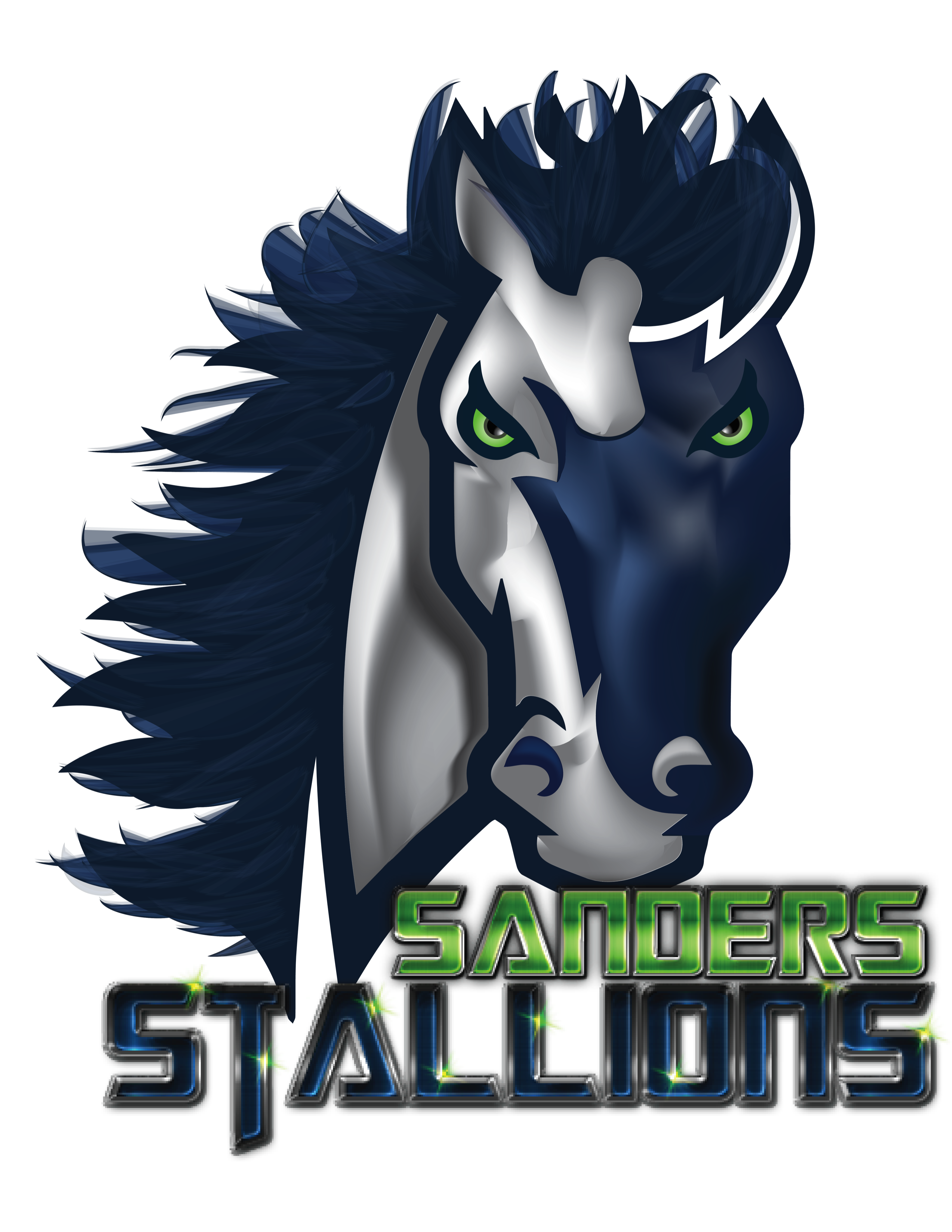 SMES Policy 1.6- Concert and Performance EtiquetteThere are times throughout the year that our students work very hard to put on great concerts and performances for the people that are attending.  At all concert and performance settings proper etiquette rules should be followed. The “SMES Performance and Concert Etiquette Rules”Talking during any performance is prohibitedAudience must remain seated through the duration of the concert or performance, this includes siblings and relatives that come to see the performance (There should be no running around playing games!)Applauding after the performanceUsing cell phones, other than taking pictures or filming, during the performance is prohibitedBe considerate to those student performers that worked hard to show off their talents.**If there is a continued violation of these “SMES Performance and Concert Etiquette Rules” then you or the students’ parents will be asked to leave the performance.  Again, we thank all of you for supporting and being polite during our hard working students’ performances. ***Updated on 6/17/2019